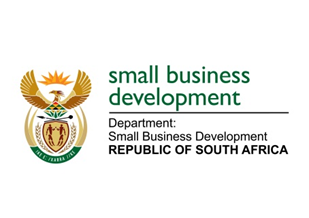 NATIONAL ASSEMBLYQUESTION FOR WRITTEN REPLYDUE IN PARLIAMENT 3 MARCH 2023“341. 	Mr D F Mthenjane (EFF) to ask the Minister of Small Business Development: (1) 	What (a) kind of (a) non-financial and (b) financial support did her department provide to the 239 co-operatives; (2) 	whether she will furnish Mr D F Mthenjane with a breakdown of the specified support by (a) sector, (b) race, (c) gender, (d) age and (e) geographical location of each cooperative; if not, why not; if so, what are the relevant details?” NW356EREPLY: I have been advised by the department as follows:(1)	The Department of Small Business Development (DSBD) provided workshops to 241 co-operatives as part of non–financial support to co-operatives during the first three quarters of 2022/23 financial year. The workshops focused on the Co-operatives Development Support Programme (CDSP), particularly on the programme guidelines, as well as the application and disbursement process as well co-operatives principles. Working with the Small Enterprise Development Agency (Seda) and the German Cooperative and Raiffeisen Confederation (DGRV), co-operatives assessment were conducted in order to determine the training needs of the co-operatives. Once the training needs have been determined, relevant, customised and sector specific support will be provided to co-operatives. It is important to note that the DSBD also involved the local and district municipalities in support of the District Development Model. There was no financial support provided during the last three quarters due to applications that do not meet the stipulated requirements.(2)		The business development support services provided were not sector specific, as per section (1) above. Below, is the breakdown from the CDSP workshops.(3)	The Department started with the workshops in the Limpopo province in quarter 2 (2022/23). The DSBD further went to North-West province in quarter 3 (2022/23), where also two Co-operatives from the Northern Cape were in attendance; and currently in quarter 4 (2022/23) the DSBD is conducting workshops in KwaZulu-Natal province. The plan is to cover all provinces, to popularise the programme and include other training like governance. STELLA NDABENI-ABRAHAMSMINISTER: DEPARTMENT OF SMALL BUSINESS DEVELOPMENTProvinceDistrict Municipality Local MunicipalityRural/ UrbanNumber of Co -operativeNumber of Co -operative members Number of attendeesFemale attendeesMale attendeesYouth attendeesPWD attendeesDateLimpopoSekhukhuneMakhuduthamagaRural821191841434120330 August, 08 and 09 September 2022LimpopoSekhukhuneEphraim MogaleRural212540271311131 August 2022 LimpopoSekhukhuneFetakgomoRural912211563001 September 2022LimpopoSekhukhuneElias MotsoalediRural395167442318102 September 2022LimpopoCapricornMolemoleRural9263726117020 September 2022 LimpopoWaterbergThabazimbiRural921332853022 and 23 September 2022LimpopoMopaniBa-PhalaborwaRural1320342860027 September 2022GautengTshwaneTshwaneUrban31505035153030 August 2022North West & Northern CapeDr. Ruth Segomotsi Mompati & Frances BaardGreater Taung, Naledi, Kgosi Molopo, Sol Plaatjie and Phokwane local Municipalities Rural and Urban2828377214020 October 2022TOTAL241352503353141695